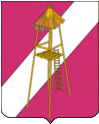 АДМИНИСТРАЦИЯ СЕРГИЕВСКОГО СЕЛЬСКОГО ПОСЕЛЕНИЯКОРЕНОВСКОГО РАЙОНАПОСТАНОВЛЕНИЕ25 июня 2015 года 				                                                  №  134ст. СергиевскаяОб определении помещений для проведения встреч зарегистрированных кандидатов в депутаты Совета муниципального образования Кореновский район, их доверенных лиц,  в период подготовки выборов депутатов Совета муниципального образования Кореновский район 13 сентября 2015 годаВ целях оказания содействия зарегистрированным кандидатам в депутаты Совета муниципального образования Кореновский район, их доверенным лицам в организации и проведении предвыборной агитации посредством агитационных публичных мероприятий, руководствуясь статьей 53 Федерального Закона от 12 июня 2002 года № 67-ФЗ «Об основных гарантиях избирательных прав и права на участие в референдуме граждан Российской Федерации», статьей 37 Закона Краснодарского края от 26 декабря 2005 года № 966-КЗ «О муниципальных выборах в Краснодарском крае», постановляю:1. Определить здание муниципального бюджетного учреждения культуры «Сергиевский сельский дом культуры», расположенное по адресу Красная улица, дом 46 «В», станицы Сергиевской, Кореновского района, Краснодарского края, помещением, пригодным для проведения предвыборной агитации посредством агитационных публичных мероприятий в форме собраний  зарегистрированным кандидатам в депутаты Совета муниципального образования Кореновский район, их доверенным лицам. 2. Установить режим предоставления помещения: понедельник-пятница, с 08.00 часов до 14.00 часов, при условии, что в это время не проводятся мероприятия, запланированные ранее МУК «Сергиевский СДК».3. Директору муниципального бюджетного учреждения культуры «Сергиевский сельский дом культуры» Е.А.Грицковой обеспечить безопасность детей при проведении агитационных публичных мероприятий, не допускать нарушения образовательного и воспитательного процессов.4. Обнародовать настоящее постановление в установленных местах для обнародования муниципальных правовых актов Сергиевского сельского поселения и разместить в сети Интернет на официальном сайте Сергиевского сельского поселения Кореновского района.5. Контроль за выполнением настоящего постановления оставляю за собой.6. Постановление вступает в силу со дня его подписания.Глава Сергиевского сельского поселенияКореновского района                                                                              С.А.БасеевПроект подготовлен и внесен:Общим  отделом администрацииСергиевского сельского поселенияКореновского районаНачальник общего отдела                                                               Е.А.Горгоцкая